Название ОО: Автономная некоммерческая организация православная средняя общеобразовательная школа «Лествица»Учитель: Герасина Наталья Глебовна, учитель начальных классовПредмет: литературное чтение
Дата проведения: 19.02.2020Тема урока: рассказ Валентины Александровны Осеевой «Волшебное слово»Цель: научить детей давать нравственную самооценку поступкам; добиться уяснения учениками, что лишь внимательный человек может понять нужды другого человека, помочь ему.Задачи:Обучающие:Учить детей анализировать литературное произведение.Учить подтверждать свои высказывания цитатами из текста.Формировать умение осознанно, грамотно, выразительно читать рассказ.Развивающие:Развивать умение давать нравственную оценку ситуации, поведению и поступкам окружающих.Способствовать развитию познавательных интересов, целостного восприятия учениками изучаемого материала.Развивать коммуникативные умения учащихся: монологическую и диалогическую речь, умение работать с информацией.Сопоставлять факты, анализировать, отстаивать свою точку зрения.Воспитательные:Воспитывать вежливое поведение, доброжелательное отношение к окружающим.Развивать культуру речи, взаимоотношения и речевой этикет.Тип урока:Урок «открытия» нового знания.Форма работы: индивидуальная, групповая, работа в парах, коллективная.Оборудование: учебник, разрезные солнышки, тучки; разрезанные пословицы; карточки; презентация, экран.Ход урока.Молитва «Царю Небесный»Орг. момент. Психологический настрой.– Здравствуйте, дети.– Давайте улыбнёмся друг другу и поприветствуем.– Что мы  показываем  человеку, когда улыбаемся ему?В мире существует много форм различных приветствий. Но всегда при встрече люди улыбаются друг другу.– Как можно назвать людей, которые всегда здороваются?– А как вы объясните, кто такой вежливый человек?Приветствуют друг друга, улыбаются.Ведь улыбка помогает нам показать своё доброе отношение, расположение. А когда мы здороваемся, мы желаем окружающим здоровья.ВежливыеАктуализация знаний– Давайте проверим, все ли слова вы помните.Чтобы лучше вспомнить вежливые слова, мы поиграем в игру «Доскажи словечко». Кто знает ответ – поднимает руку.Встретив зайку, ёж-сосед
Говорит ему: «…»   (Привет!)
А его сосед ушастый
Отвечает: «Ёжик, …»   (Здравствуй!)
К Осьминожке Камбала
В понедельник заплыла,
А во вторник на прощанье
Ей сказала: «…»   (До свиданья!)
Неуклюжий песик Костик
Мышке наступил на хвостик.
Поругались бы они,
Но сказал он «…»   (Извини!)
Трясогузка с бережка
Уронила червяка,
И за угощенье рыба
Ей пробулькала: «…»   (Спасибо!)
Чудно пел среди ветвей
Голосистый соловей,
И ему на всю дубраву
Воробьи кричали: «…»   (Браво!)
Толстая корова Лула
Ела сено и чихнула.
Чтобы не чихала снова,
Мы ей скажем: «…»   (Будь здорова!)– Молодцы! Ребята, вежливые слова называют ещё волшебными.– А почему их так называют? (коллективная работа)ответы детейПостановка учебной задачиКак вы думаете, о чем сегодня будем читать, чему будем учиться?– Имя автора, произведение которого мы сегодня будем читать, зашифровано в этой таблице. Давайте расшифруем. Для этого вам нужно оставить только русские буквы, а английские зачеркнуть.WQВАSDЛLЕVVНТZWИНRIАQQUURОJDSSСЕZQWRSЕВLFGSАW– Да сегодня мы будем работать с произведением Валентины Осеевой.Давайте послушаем биографию Валентины Осеевой.– Что такое биография? (предположения детей) (описание жизни человека, сделанное другими людьми или самим человеком).– Сегодня мы с вами познакомимся с одним произведением, который написала уже известная нам писательница. Давайте посмотрим на ее книги и вспомним ее фамилию.Это произведения Валентины Осеевой.Валентина Александровна Осеева родилась в городе Киеве в 1902 году. В юные годы она мечтала стать актрисой, но её мечта не сбылась, и она стала педагогом. Работала в детских домах и колониях для малолетних правонарушителей.Она хотела, чтобы у ребят было радостное детство, и придумывала для них разные истории, сказки, стихи, игры.В своих книгах она рассказывала детям о том «что такое хорошо, и что такое плохо». Первый рассказ – «Гришка». Первая книга – «Рыжий кот». А за книгу «Васёк Трубачёв и его товарищи» получила государственную премию.Книги Осеевой были переведены на ряд языков народов СССР.Показ книги из библиотеки.«Открытие нового знания»Первичное чтение учителем и детьми.Видеоролик.Слушают чтение рассказа. Назовите волшебное слово, о котором идёт речь в рассказе.Страницы учебника 55-59.Первичное закрепление.– Речевая разминка– Словарная работа. Выясняют значение некоторых слов встречающихся в тексте (поддал, стряпают)– Чтение текста по цепочкеПроверка восприятия.Вопросы:– Назовите главного героя рассказа?– Понравился вам мальчик? Почему?– Почему сестра, бабушка, брат не хотели выполнять просьбы Павлика в начале рассказа?Кто помог мальчику?– Какое волшебное слово старик открыл мальчику?Слово оказалось по-настоящему волшебным. Ребята, поднимите руку те, кому уже приходилось просить о чём-то.– А что такое просьба?Просьба – вежливое обращение к кому-либо, призывающее сделать что-либо.– Ребята, как, при помощи чего можно выразить просьбу? Объясняют своё мнение. Отвечают на вопросы по содержанию рассказа.Жесты, мимика, слова (посмотреть в глаза, взять за руку, определенный тон).ФизкультминуткаИгра «Пожалуйста»– Сейчас мы с вами поиграем в игру «Пожалуйста». Эта игра на внимательность. Я буду просить вас выполнять различные действия, но вы должны будете их выполнять только тогда, когда я скажу слово «Пожалуйста», если вы не услышите это слово, то выполнять действие не нужно.Подпрыгните, пожалуйста, 2 раза!Руки на пояс!Пожалуйста, руки на пояс!Выполняем приседания!Приседаем 2 раза, пожалуйста!Прыгаем, как зайчики!Пожалуйста, сделали вдох и выдох!Пожалуйста, садимся на свои места!– Молодцы! Вы очень внимательны. Мы хорошо отдохнули и можем продолжить нашу работу!Играют в игру по правилам. Выполняют движения.Включение нового знания в систему знаний и повторение (работа в группах)– Перед вами конверты, в них вы найдете части пословиц. Ваша задача, собрать из частей целые пословицы и подумать, какая из них точнее выражает главную мысль рассказа.– Какая пословица подходит к нашему произведению?Добрый человек добру и учитЗа добро добром и платят– Так какова главная мысль рассказа?Работа в группах (работа с тетрадью стр. 69).Рефлексия деятельности– Прежде чем я назову отметки за урок, попробуйте вы сами оценить свою работу на уроке.Нарисовать солнышко или тучку.Итог урока – Что нового узнали?– Что предполагали в начале урока?– Какой вывод вы можете сделать?– Понравился урок, почему?– Какой вывод можете теперь сделать?– Что повторили?WQВАSDЛLЕVVНТZWИНRIАQQUURОJDSSСЕZQWRSЕВLFGSАWдобру человекдобрый и учитплатятдобром и доброзаWQВАSDЛLЕVVНТZWИНRIАQQUURОJDSSСЕZQWRSЕВLFGSАWДобрыйчеловекдобруи учит.За добродобром иплатят.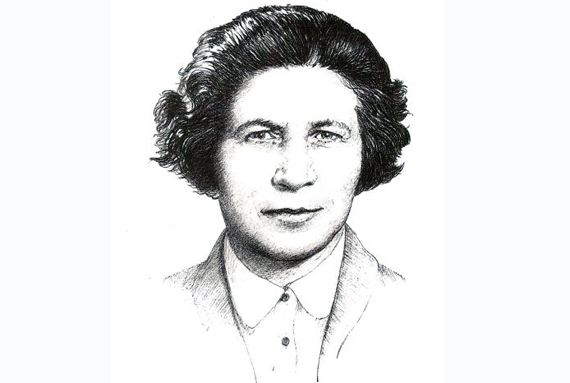 